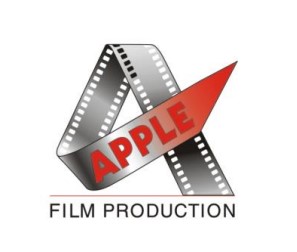 ZGODA NA UDZIAŁ DZIECKA W CASTINGU____________________________ (imię i nazwisko Uczestnika Castingu)____________________________				________________________imię i nazwisko rodzica/opiekuna 					tel. kontaktowy Oświadczam, że jestem rodzicem/ opiekunem prawnym sprawującym władzę rodzicielską nad Uczestnikiem Castingu i w związku z tym oświadczam, że jestem należycie uprawniony(a) do wyrażenia jednoosobowo zgód/oświadczeń, o których mowa w niniejszym dokumencie. Z tytułu złożonych w niniejszym dokumencie zgód/oświadczeń ponoszę pełną i wyłączną odpowiedzialność. Jako opiekun prawny/rodzic, niniejszym wyrażam zgodę na udział ________________________________w castingu do filmu fabularnego pod roboczym tytułem „BRAT” Macieja Sobieszczańskiego, organizowanym przez Apple Film Production sp. z o.o. w dniu _____________2022r. w _______________________________ w Bytomiu.___________________________________________Data, imię i nazwisko rodzica/opiekuna Uczestnika CastinguZGODA NA PRZETWARZANIE DANYCH OSOBOWYCH Oświadczam, że jestem rodzicem/ opiekunem prawnym sprawującym władzę rodzicielską nad Uczestnikiem Castingu _____________________________________________(imię i nazwisko) i w związku z tym oświadczam, że jestem należycie uprawniony(a) do wyrażenia jednoosobowo zgód/oświadczeń, o których mowa w niniejszym dokumencie. Z tytułu złożonych w niniejszym dokumencie zgód/oświadczeń ponoszę pełną i wyłączną odpowiedzialność. Jako opiekun prawny/rodzic dziecka zgłaszanego do udziału w castingu do filmu fabularnego pod roboczym tytułem „BRAT” Macieja Sobieszczańskiego, którego bohaterami są młodzież i dzieci trenujące judo (dalej „Casting”) dokonując zgłoszenia do udziału w Castingu i składając niniejsze oświadczenie, wyrażam zgodę na przetwarzanie moich i dziecka danych osobowych przez Apple Film Production sp. z o.o.  w celu przeprowadzenia castingu do filmu fabularnego pod roboczym tytułem „BRAT”. Zakres danych osobowych podlegających przetwarzaniu: • imię i nazwisko dziecka oraz rodzica/ opiekuna prawnego, • wiek dziecka • numer telefonu i adres mailowy rodzica/ opiekuna prawnego. ____________________________________________________Data, imię i nazwisko rodzica/opiekuna Uczestnika CastinguZgadzam się aby ww. dane osobowe były przetwarzane przez okres wymagany do przeprowadzenia castingu i wyłonienia aktorów do Filmu oraz następnie do rozpoczęcia zdjęć do Filmu lub odpowiednio 1 roku od dnia zakończenia Castingu (w związku potrzebną kontaktu na wypadek możliwej rezygnacji innego Uczestnika).____________________________________________________Data, imię i nazwisko rodzica/opiekuna Uczestnika CastinguInformacja o przetwarzaniu danych osobowych przez Apple Film Production sp. z o.o.Udzielenie zgody na przetwarzanie danych osobowych rodzica/opiekuna prawnego i dziecka jest dobrowolne, ale niezbędne w celu udziału dziecka w castingu i jego przeprowadzenia. Administratorem danych osobowych rodzica/opiekuna prawnego i dziecka jest Apple Film Production sp. z o.o., przy ul. Marii Kazimiery 23E, zarejestrowaną w Sądzie Rejonowym dla m.st. Warszawy pod numerem KRS 0000156254, NIP: 526-00-28-860  (dalej: Administrator) W sprawach związanych z danymi rodzica/opiekuna lub dziecka proszę kontaktować się z biuro@applefilm.pl Celem i podstawą prawną przetwarzania przez powyższych danych osobowych jest udzielona zgoda [podstawa prawna: art. 6 ust. 1 lit. a) rozporządzenia Parlamentu Europejskiego i Rady (UE) 2016/679 z dnia 27 kwietnia 2016 r. w sprawie ochrony osób fizycznych w związku z przetwarzaniem danych osobowych i w sprawie swobodnego przepływu takich danych oraz uchylenia dyrektywy 95/46/WE, dalej: „RODO”].Opiekun prawny/rodzic ma prawo do:dostępu do treści swoich i dziecka danych osobowych, żądania ich sprostowania, usunięcia lub ograniczenia ich przetwarzania;przenoszenia ww. danych osobowych;wycofania w dowolnym momencie zgody na przetwarzanie danych osobowych, przy czym cofnięcie zgody nie ma wpływu na zgodność z prawem przetwarzania, którego dokonano na jej podstawie przed cofnięciem zgody,wniesienia skargi do Prezesa Urzędu Ochrony Danych Osobowych, w przypadku uznania, że przetwarzanie danych osobowych narusza przepisy RODO.W przypadku udostępniania danych osobowych, odbiorcami danych osobowych będą:pracownicy i współpracownicy Administratora;podmioty wspierające proces przeprowadzenia castingu, np. księgowi, doradcy;dostawcy rozwiązań informatycznych w związku z przetwarzaniem danych w ramach systemów informatycznych Administratora.Dane osobowe nie są poddawane procesowi zautomatyzowanego podejmowania decyzji, w tym profilowania przez Administratora.Administrator nie zamierza przekazywać danych osobowych poza Europejski Obszar Gospodarczy (EOG).Dane osobowe będą przechowywane nie dłużej niż przez okres wymagany do przeprowadzenia castingu i wyłonienia aktorów do Filmu oraz przez do rozpoczęcia zdjęć do Filmu lub odpowiednio 1 roku (w związku z możliwą rezygnacją innego Uczestnika).____________________________ (data, podpis rodzica/opiekuna prawnego)